Более 7 тысяч югорских семей получили единовременную выплату при рождении ребенкаВ 2023 году Отделение СФР по ХМАО – Югре назначило  единовременную выплату при рождении ребенка  7415 тысячам семей. Это — разовая мера поддержки, которая предоставляется одному из родителей. Всего на финансирование этой выплаты Отделение фонда направило более 245 миллионов рублей.Работающий родитель должен обратиться к своему работодателю, чтобы получить пособие. В этом году его размер составляет 34 363 рубля (с учетом районного коэффициента 1,5%). Неработающему родителю для оформления выплаты нужно подать заявление в клиентскую службу ОСФР или МФЦ, который оказывает такую услугу. Заявление также принимается через портал Госуслуг.Выплата положена всем российским семьям независимо от уровня дохода и предоставляется на каждого ребенка. Получить средства могут также опекуны, усыновители или приемные родители ребенка.Подробнее о единовременной выплате при рождении ребенка: https://sfr.gov.ru/grazhdanam/families_with_children/birthИнформация предоставлена Пресс-службой ОСФР по ХМАО-Югре тел. 8(3467) 371 – 941 e-mail: 2204@027.pfr.ru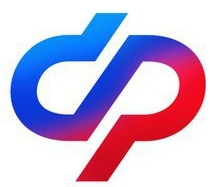 СОЦИАЛЬНЫЙФОНД РОССИИСоциальный фонд Российской Федерации       Отделение Социального фонда по ХМАО-ЮгреКлиентская служба (на правах отдела) в г.Белоярский